                       REGINA DRAGON BOAT FESTIVAL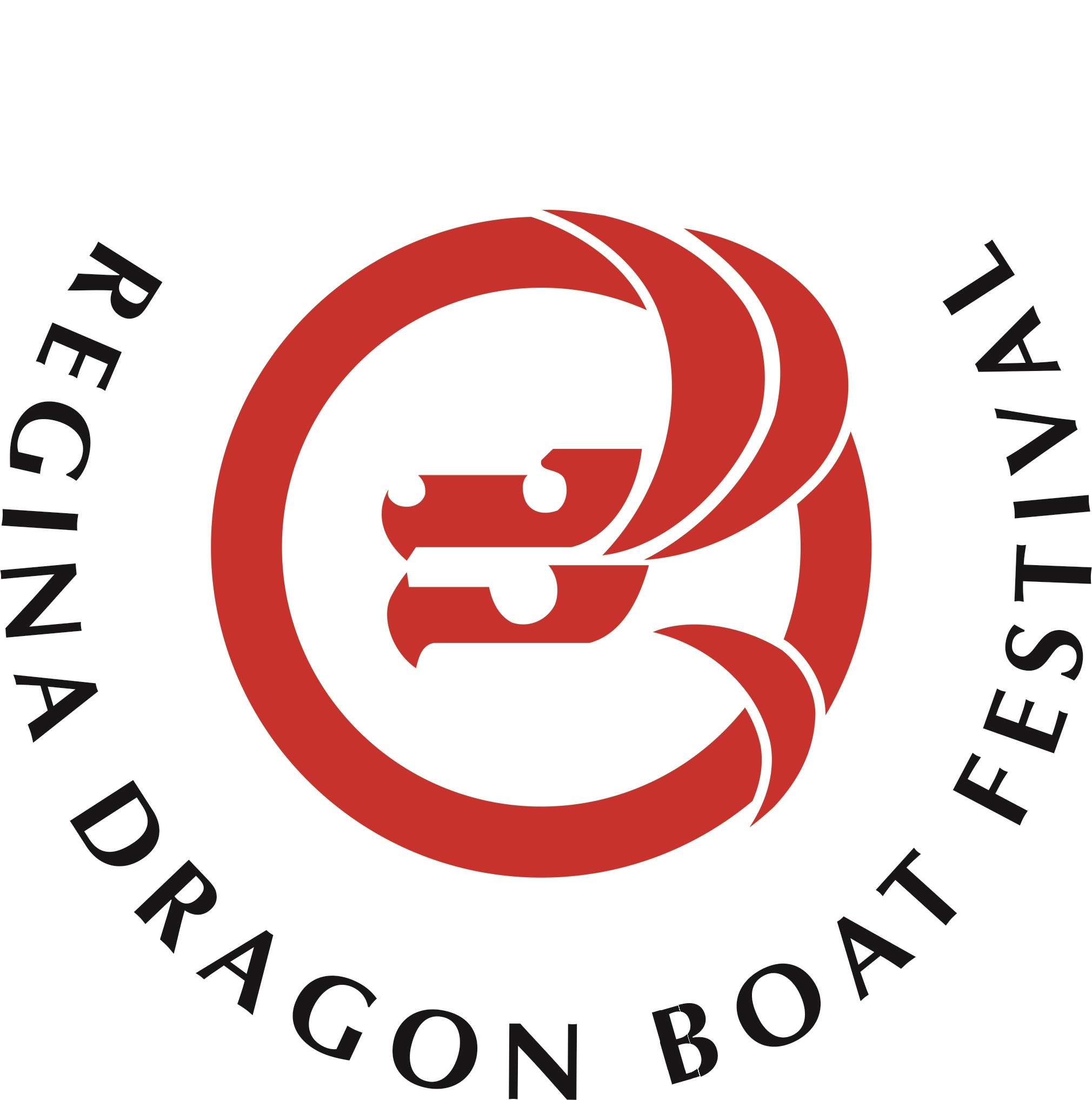 This agreement is between ______________________________________________________________Hereinafter referred to as the “Concession” and the Saskpower Regina Dragon Boat Festival, hereinafter referred to as the “Festival”, relating to the operation of community booth at the Saskpower Regina Dragon Boat Festival held in .  The Festival reserves the right to reject any application without prejudice.  The Festival’s decision is final.OPERATIONHours of Operation:   The Concession agrees to be at their designated site, assigned  by the festival, and open for operation as follows:Friday, September 2, from 5 pm to 11:59 pm (optional); Saturday, September 3, from 7 am to 6 pm inclusive is mandatory; and Saturday, September 3, from 6 pm to 11:59 pm (optional)Concessions must be fully self- sufficient (tables, chairs, electrical power, propane, water, etc).No spikes are allowed to be driven into the pavement at any time.The Festival may approve more than one concession selling a similar/like product or service.The concession will maintain the designated site area in a neat and tidy manner at all times consistent with the Wascana Centre Authority and clean up their site area prior to departure.  The Festival will provide adequate containers for concessions.VEHICLESSet-Up:  There will be no vehicle access to the Festival Site after 7 am Saturday, September 3rd   Vehicles relating to Concessions will be allowed access onto the Festival site only for set-up, take down.  No delivery or storage vehicles will be permitted access to the festival site.  All deliveries will be coordinated with the VP Site and only a festival vehicle will be used to transport product either to the festival for setup or to the concessions vehicle at take down.  Designated storage vehicle/parking will be available.If the Concession is operated from a vehicle and is located on grass turf, boards must be placed under the wheels, hitch, and all generators in order to prevent damage to any part of the Wascana Center Authority property.  Vendors are responsible for any costs associated with damage caused from vehicles/equipment in their designated site area.All vehicle traffic shall be restricted to roadways at all times.  All unauthorized vehicles left unattended during the Festival will be ticketed and towed at the owner’s expense.Concessions may begin take down of their site on Saturday, September 3rd from 6 pm and must be completed by noon Sunday, September 4th   All concessions must coordinate exit procedures with the VP of Site Management and use only festival equipment to exit their site location.  No personal vehicles will be permitted on the festival site.  FEESEach Community concession is granted FREE admission to the Festival, Artists or vendors selling merchandise are required to submit a $50 application fee.  All applications will be submitted to Regina Dragon Boat Festival, PO Box 26096, Regina, SK S4R 8R7.If the races have to be cancelled they may be rescheduled for next immediate date starting Sunday, September 4th and all concessions would be required to operate on this alternative date.  The Festival Executives are the only people allowed to authorize such cancellation.Acknowledging  that you, the Concession, have read and agree to the conditions in this agreement and have provided full and complete documents as stipulated by the agreement, we the Festival, upon receipt of same shall agree to approve your application for the Regina Dragon Boat Festival.____________________________________                           _____________________________________Regina Dragon Boat Festival Inc.			     Concession’s SignatureDate Signed:_________________________		    Date Signed:___________________________